1: Proficiency Goal2: Separate Academic Indicator3: Gap4: GrowthGoal 1 (State your proficiency goal):  By 2021, ECMS will increase the combined Proficiency Indicator Score by 10% (reading and math) at all grade levels.	Objective	StrategyActivities to Deploy StrategyMeasure of SuccessProgress Monitoring Date & NotesFundingObjective 1By May 2019, 73% of 6th-8th grade students will score at or above proficiency in reading.Objective 2:By May 2019, 63% of 6th-8th grade students will score at or above proficiency in math.KCWP2:  Design and Deliver InstructionAll teachers will maintain a focus on the District’s Common Language through collaborative professional teaching and learning opportunities.Professional Learning AcademiesAll teachers will participate in district-facilitated academies once a month that are based on teacher identified areas.  Academies will focus on components of the PGES and high impact strategies to ensure proficiency.  (Collaborative vs. Individualistic, Teacher Credibility, Teacher Clarity)District Leadership Team, School Leadership Team through QR Code Scans and AgendasThis strategy will be included in the 30 Day Plan.  January 2019- December 20195,000.00SRGObjective 1By May 2019, 73% of 6th-8th grade students will score at or above proficiency in reading.Objective 2:By May 2019, 63% of 6th-8th grade students will score at or above proficiency in math.KCWP2:  Design and Deliver InstructionAll teachers will maintain a focus on the District’s Common Language through collaborative professional teaching and learning opportunities.Professional Learning VisitsTeachers and administrators will have the opportunity to visit other schools on a monthly basis to calibrate instructional practices and research high impact strategies.  (Collaborative vs. Individualistic, Teacher Credibility, Teacher Clarity)District Leadership Team, School Leadership Team through QR Code Scans and AgendasThis strategy will be included in the 30 Day Plan.  January 2019- December 20195,000SRGObjective 1By May 2019, 73% of 6th-8th grade students will score at or above proficiency in reading.Objective 2:By May 2019, 63% of 6th-8th grade students will score at or above proficiency in math.KCWP2:  Design and Deliver InstructionAll teachers will maintain a focus on the District’s Common Language through collaborative professional teaching and learning opportunities.Professional Learning ClubsTeachers will have the opportunity to participate in Professional Learning Clubs throughout the year based on current needs of the staff (i.e., Writing Club, New Teacher Club, Curriculum Club, Math Club, etc.) (Collaborative vs. Individualistic, Teacher Credibility, Teacher Clarity)District Leadership Team, School Leadership Team through QR Code Scans and AgendasThis strategy will be included in the 30 Day Plan.  January 2019- December 2019District PDGoal 2 (State your separate academic indicator goal):  By 2021, ECMS will increase the Specific Academic Indicator by 10% (Social Studies, Science, Writing) at all required grade levels.	Objective	StrategyActivities to Deploy StrategyMeasure of SuccessProgress Monitoring Date & NotesFundingObjective 1:By May 2019, 72% of middle school students will score at or above proficiency in Social Studies.Objective 2:By May 2019, 50% of middle school students will score at or above proficiency in Science.Objective 3:  By May 2019, 67% of middle school students will score at or above proficiency in WritingKCWP2:  Design and Deliver Instruction:All teachers will maintain a focus on the District’s Common Language through collaborative professional teaching and learning opportunities.Explicit InstructionAll teachers will provide instruction through Explicit Instruction, the District’s Instructional Model.District Leadership TeamSchool Leadership TeamWalk-though data and Lesson Plan reviewsThis strategy will be included in the monthly 30 Day Plan, January 2019-December 2019NAObjective 1:By May 2019, 72% of middle school students will score at or above proficiency in Social Studies.Objective 2:By May 2019, 50% of middle school students will score at or above proficiency in Science.Objective 3:  By May 2019, 67% of middle school students will score at or above proficiency in WritingKCWP2:  Design and Deliver Instruction:All teachers will maintain a focus on the District’s Common Language through collaborative professional teaching and learning opportunities.Teacher Credibility SupportThe School and District Leadership Teams will provide targeted and specific support to teachers as identified and needed.District Leadership TeamSchool Leadership TeamWalk-though data, 30 Day Plans, Lesson Plan reviewsThis strategy will be included in the monthly 30 Day Plan, January 2019-December 2019NAObjective 1:By May 2019, 72% of middle school students will score at or above proficiency in Social Studies.Objective 2:By May 2019, 50% of middle school students will score at or above proficiency in Science.Objective 3:  By May 2019, 67% of middle school students will score at or above proficiency in WritingKCWP2:  Design and Deliver Instruction:All teachers will maintain a focus on the District’s Common Language through collaborative professional teaching and learning opportunities.PACEAll teachers will incorporate PACE throughout their lesson to provide clarity and direction for all students.  (Teacher Clarity)District Leadership TeamSchool Leadership TeamWalk-though data and Lesson Plan reviewsThis strategy will be included in the monthly 30 Day Plan, January 2019-December 2019NAObjective 1:By May 2019, 72% of middle school students will score at or above proficiency in Social Studies.Objective 2:By May 2019, 50% of middle school students will score at or above proficiency in Science.Objective 3:  By May 2019, 67% of middle school students will score at or above proficiency in WritingKCWP2:  Design and Deliver Instruction:All teachers will maintain a focus on the District’s Common Language through collaborative professional teaching and learning opportunities.Teacher GuideThe DLT will support teachers in implementing the strategies and expectations included within the Teacher Guide (Teacher Credibility)District Leadership TeamSchool Leadership TeamWalk-though data, 30 Day Plans, Lesson Plan reviewsThis strategy will be included in the monthly 30 Day Plan, January 2019-December 2019NAGoal 3 (State your Gap goal):  By May 2021, ECMS will increase the percentage of demographically identified students scoring at or above proficiency on the KPREP assessment by 15%.	Objective	StrategyActivities to Deploy StrategyMeasure of SuccessProgress Monitoring Date & NotesFundingObjective 1 Free and Reduced LunchBy May 2019, 81% of students in the free/reduced lunch gap group will score at or above proficiency in reading.By May 2019, 65% of students in the free/reduced lunch gap group will score at or above proficiency in math.KCWP 5:  Design, Align, and Deliver SupportAll teachers will be equipped to provide appropriate interventions and support services to students.Response to InterventionThe SLT will support teachers in  implementing the District RtI Process with fidelity.School Leadership Team through walk-throughs, monitoring, QR Code Scans, agendas, and RtI analysis/reviewThis strategy will be included in the monthly 30 Day Plan as needed.   January 2019 – December 2019.NAObjective 1 Free and Reduced LunchBy May 2019, 81% of students in the free/reduced lunch gap group will score at or above proficiency in reading.By May 2019, 65% of students in the free/reduced lunch gap group will score at or above proficiency in math.KCWP 5:  Design, Align, and Deliver SupportAll teachers will be equipped to provide appropriate interventions and support services to students.Collaborating TeachersAll collaborating teachers will participate in District Academies to ensure all strategies are implemented with fidelity.  (Collaborative vs. Individualistic, Teacher Credibility, Teacher Clarity)School Leadership Team through walk-throughs, monitoring, QR Code Scans, agendasThis strategy will be included in the monthly 30 Day Plan as needed.   January 2019 – December 2019.1,000.00SRGObjective 2 Special Education Reading and MathBy May 2019, 35% of students receiving special education services will score at or above proficiency in reading; 30% of students receiving special education services will score at or above proficiency in math.KCWP 1:  Design and Deploy StandardsECMS will participate in review and refinement of the district’s curriculum maps to create a detailed curriculum.KCWP 5:  Design, Align and Deliver SupportAll teachers will be equipped to provide appropriate interventions and support services to students.Curriculum DevelopmentAll core teachers will have the opportunity to participate in curriculum development.District Leadership TeamSchool Leadership Team through QR Code Scans, agendasThis strategy will be included in the monthly 30 Day Plan as needed.   January 2019 – December 2019.NAObjective 2 Special Education Reading and MathBy May 2019, 35% of students receiving special education services will score at or above proficiency in reading; 30% of students receiving special education services will score at or above proficiency in math.KCWP 1:  Design and Deploy StandardsECMS will participate in review and refinement of the district’s curriculum maps to create a detailed curriculum.KCWP 5:  Design, Align and Deliver SupportAll teachers will be equipped to provide appropriate interventions and support services to students.Rigorous CurriculumAll curriculum will be revisited and align with the new state standard revisions to each content.District Leadership TeamSchool Leadership Team through QR Code Scans, agendasThis strategy will be included in the monthly 30 Day Plan as needed.   January 2019 – December 2019.NAObjective 2 Special Education Reading and MathBy May 2019, 35% of students receiving special education services will score at or above proficiency in reading; 30% of students receiving special education services will score at or above proficiency in math.KCWP 1:  Design and Deploy StandardsECMS will participate in review and refinement of the district’s curriculum maps to create a detailed curriculum.KCWP 5:  Design, Align and Deliver SupportAll teachers will be equipped to provide appropriate interventions and support services to students.The SLT will seek assistance and support as needed from the DLT to ensure at risk groups receive targeted interventions.School Leadership Team through walk-throughs, monitoring, QR Code Scans, agendasThis strategy will be included in the monthly 30 Day Plan as needed.   January 2019 – December 2019.NAObjective 2 Special Education Reading and MathBy May 2019, 35% of students receiving special education services will score at or above proficiency in reading; 30% of students receiving special education services will score at or above proficiency in math.KCWP 3:  Design and Deliver Assessment LiteracyTeachers will be engaged in increasing the rigor in assessment design and delivery.KCWP5:  Design, Align, and Deliver Support processesThe SLT will support teachers in providing support services for students.Assessment DevelopmentThe SLT will support teachers in the review and refinement of Common Assessments.School Leadership Team through walk-throughs, monitoring, QR Code Scans, agendasThis strategy will be included in the monthly 30 Day Plan as needed.   January 2019 – December 2019.NAObjective 2 Special Education Reading and MathBy May 2019, 35% of students receiving special education services will score at or above proficiency in reading; 30% of students receiving special education services will score at or above proficiency in math.KCWP 3:  Design and Deliver Assessment LiteracyTeachers will be engaged in increasing the rigor in assessment design and delivery.KCWP5:  Design, Align, and Deliver Support processesThe SLT will support teachers in providing support services for students.Formative AssessmentsThe SLT will support teachers in the implementation of formative assessments to ensure congruency to the standard and student accountability.School Leadership Team through walk-throughs, monitoring, QR Code Scans, agendasThis strategy will be included in the monthly 30 Day Plan as needed.   January 2019 – December 2019.NAObjective 2 Special Education Reading and MathBy May 2019, 35% of students receiving special education services will score at or above proficiency in reading; 30% of students receiving special education services will score at or above proficiency in math.KCWP 3:  Design and Deliver Assessment LiteracyTeachers will be engaged in increasing the rigor in assessment design and delivery.KCWP5:  Design, Align, and Deliver Support processesThe SLT will support teachers in providing support services for students.Common AssessmentsThe SLT will support teachers in the administration of common assessments according to the district assessment map.School Leadership Team through walk-throughs, monitoring, QR Code Scans, agendasThis strategy will be included in the monthly 30 Day Plan as needed.   January 2019 – December 2019.NAKCWP 3:  Design and Deliver Assessment LiteracyTeachers will be engaged in increasing the rigor in assessment design and delivery.KCWP5:  Design, Align, and Deliver Support processesThe SLT will support teachers in providing support services for students.Parent and Community RelationsThe SLT will seek to develop increased relations with parent and community members by enlisting support and providing information on school and assessment related topics.School Leadership Team, Sign in Sheets, QR Code Scans and Agendas.This strategy will be included in the monthly 30 Day Plan as needed.   January 2019 – December 2019.NAKCWP 3:  Design and Deliver Assessment LiteracyTeachers will be engaged in increasing the rigor in assessment design and delivery.KCWP5:  Design, Align, and Deliver Support processesThe SLT will support teachers in providing support services for students.Behavior ManagementECMS will continue to implement the PBIS behavior management program along with OLWEUS Bullying Prevention program.School Leadership Team through walk-throughs, monitoring, QR Code Scans, agendasThis strategy will be included in the monthly 30 Day Plan as needed.   January 2019 – December 2019.NAKCWP 3:  Design and Deliver Assessment LiteracyTeachers will be engaged in increasing the rigor in assessment design and delivery.KCWP5:  Design, Align, and Deliver Support processesThe SLT will support teachers in providing support services for students.Counseling InterventionsThe school counselor will attend district monthly academies that focus on collaboration and resource sharing.District Leadership Team, School Leadership Team, QR Code Scans and agendas, record of Guidance Counselor ServicesThis strategy will be included in the monthly 30 Day Plan as needed.   January 2019 – December 2019.District PDGoal 4 (State your Growth goal):  By May 2021, the school will increase the percent of students making gains on KPREP assessment by 10%	Objective	StrategyActivities to Deploy StrategyMeasure of SuccessProgress Monitoring Date & NotesFundingObjective 1By May 2019, the overall academic index in growth will increase by 5%.KCWP2:  Design and Deliver InstructionThe SLT will support teachers in the implementation of high impact strategies.KCWP4:  Review, Analyze, Apply Data ResultsAll teachers will be engaged in data based decision making.Lesson StudyAll core teachers will participate in at least one Lesson Study.Lesson Study Plans and QR ScansThis strategy will be included in the monthly 30 Day Plan as needed. January 2019 – December 2019.NAObjective 1By May 2019, the overall academic index in growth will increase by 5%.KCWP2:  Design and Deliver InstructionThe SLT will support teachers in the implementation of high impact strategies.KCWP4:  Review, Analyze, Apply Data ResultsAll teachers will be engaged in data based decision making.KAGANThe SLT will support all teachers in implementing KAGAN Structures with fidelity to ensure 100% student engagement.School Leadership Team through lesson plans, walk-throughs, monitoring, QR Code Scans, agendasThis strategy will be included in the monthly 30 Day Plan as needed. January 2019 – December 2019.NAObjective 1By May 2019, the overall academic index in growth will increase by 5%.KCWP2:  Design and Deliver InstructionThe SLT will support teachers in the implementation of high impact strategies.KCWP4:  Review, Analyze, Apply Data ResultsAll teachers will be engaged in data based decision making.Goal Setting and PredictionsAll teachers will analyze assessment data on a regular basis to initiate goal setting structures with all students and identify students who are at risk of scoring novice.Goal SettingPlannersThis strategy will be included in the monthly 30 Day Plan as needed. January 2019 – December 2019.NAObjective 1By May 2019, the overall academic index in growth will increase by 5%.KCWP2:  Design and Deliver InstructionThe SLT will support teachers in the implementation of high impact strategies.KCWP4:  Review, Analyze, Apply Data ResultsAll teachers will be engaged in data based decision making.Plan, Do, Study, ActThe SLT will support teachers in implementing PDSA during school PLCs.PDSA Sign In Sheets and LogThis strategy will be included in the monthly 30 Day Plan as needed. January 2019 – December 2019.NAObjective 1By May 2019, the overall academic index in growth will increase by 5%.KCWP2:  Design and Deliver InstructionThe SLT will support teachers in the implementation of high impact strategies.KCWP4:  Review, Analyze, Apply Data ResultsAll teachers will be engaged in data based decision making.Quarterly ReportsThe SLT will monitor the administration of results of assessment and environmental data on a quarterly basis.Assessment Portal, Quarterly Reports to DLT, AgendasThis strategy will be included in the monthly 30 Day Plan as needed. January 2019 – December 2019.NAAll students will receive support through on-level instructional programs such as: Reading Plus, Lexia, Lexia Power Up, and ALEKS.Student tracking data from instructional programs. This strategy will be monitored a minimum of three times per year.  Title I 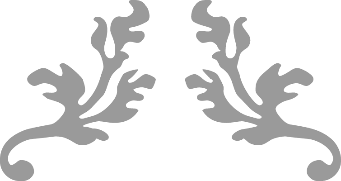 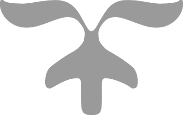 